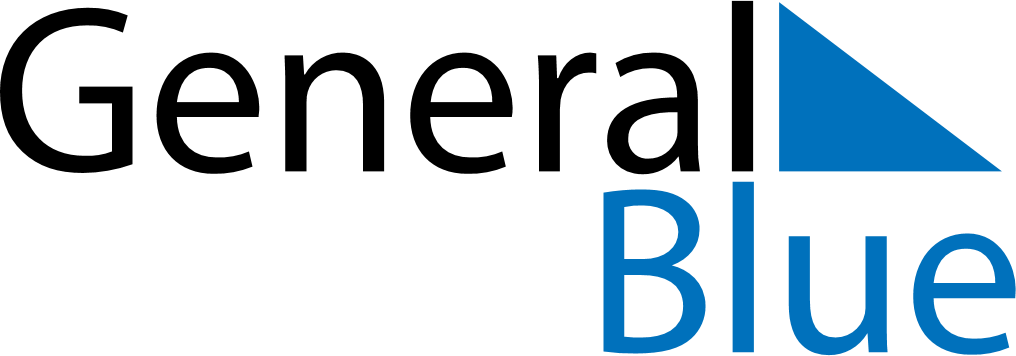 June 2024June 2024June 2024June 2024June 2024June 2024June 2024Valle de La Pascua, Guarico, VenezuelaValle de La Pascua, Guarico, VenezuelaValle de La Pascua, Guarico, VenezuelaValle de La Pascua, Guarico, VenezuelaValle de La Pascua, Guarico, VenezuelaValle de La Pascua, Guarico, VenezuelaValle de La Pascua, Guarico, VenezuelaSundayMondayMondayTuesdayWednesdayThursdayFridaySaturday1Sunrise: 6:03 AMSunset: 6:40 PMDaylight: 12 hours and 37 minutes.23345678Sunrise: 6:03 AMSunset: 6:40 PMDaylight: 12 hours and 37 minutes.Sunrise: 6:03 AMSunset: 6:41 PMDaylight: 12 hours and 37 minutes.Sunrise: 6:03 AMSunset: 6:41 PMDaylight: 12 hours and 37 minutes.Sunrise: 6:03 AMSunset: 6:41 PMDaylight: 12 hours and 38 minutes.Sunrise: 6:03 AMSunset: 6:41 PMDaylight: 12 hours and 38 minutes.Sunrise: 6:03 AMSunset: 6:41 PMDaylight: 12 hours and 38 minutes.Sunrise: 6:03 AMSunset: 6:42 PMDaylight: 12 hours and 38 minutes.Sunrise: 6:03 AMSunset: 6:42 PMDaylight: 12 hours and 38 minutes.910101112131415Sunrise: 6:03 AMSunset: 6:42 PMDaylight: 12 hours and 38 minutes.Sunrise: 6:04 AMSunset: 6:43 PMDaylight: 12 hours and 38 minutes.Sunrise: 6:04 AMSunset: 6:43 PMDaylight: 12 hours and 38 minutes.Sunrise: 6:04 AMSunset: 6:43 PMDaylight: 12 hours and 39 minutes.Sunrise: 6:04 AMSunset: 6:43 PMDaylight: 12 hours and 39 minutes.Sunrise: 6:04 AMSunset: 6:43 PMDaylight: 12 hours and 39 minutes.Sunrise: 6:04 AMSunset: 6:44 PMDaylight: 12 hours and 39 minutes.Sunrise: 6:04 AMSunset: 6:44 PMDaylight: 12 hours and 39 minutes.1617171819202122Sunrise: 6:05 AMSunset: 6:44 PMDaylight: 12 hours and 39 minutes.Sunrise: 6:05 AMSunset: 6:44 PMDaylight: 12 hours and 39 minutes.Sunrise: 6:05 AMSunset: 6:44 PMDaylight: 12 hours and 39 minutes.Sunrise: 6:05 AMSunset: 6:44 PMDaylight: 12 hours and 39 minutes.Sunrise: 6:05 AMSunset: 6:45 PMDaylight: 12 hours and 39 minutes.Sunrise: 6:05 AMSunset: 6:45 PMDaylight: 12 hours and 39 minutes.Sunrise: 6:06 AMSunset: 6:45 PMDaylight: 12 hours and 39 minutes.Sunrise: 6:06 AMSunset: 6:45 PMDaylight: 12 hours and 39 minutes.2324242526272829Sunrise: 6:06 AMSunset: 6:46 PMDaylight: 12 hours and 39 minutes.Sunrise: 6:06 AMSunset: 6:46 PMDaylight: 12 hours and 39 minutes.Sunrise: 6:06 AMSunset: 6:46 PMDaylight: 12 hours and 39 minutes.Sunrise: 6:06 AMSunset: 6:46 PMDaylight: 12 hours and 39 minutes.Sunrise: 6:07 AMSunset: 6:46 PMDaylight: 12 hours and 39 minutes.Sunrise: 6:07 AMSunset: 6:46 PMDaylight: 12 hours and 39 minutes.Sunrise: 6:07 AMSunset: 6:47 PMDaylight: 12 hours and 39 minutes.Sunrise: 6:07 AMSunset: 6:47 PMDaylight: 12 hours and 39 minutes.30Sunrise: 6:08 AMSunset: 6:47 PMDaylight: 12 hours and 39 minutes.